Declaration leads to New Nation - Quiz Questions as Flashcards for Semester TestWhat was declared in the Declaration of Independence?13 American coloniesdeclaredindependence from Great Britain.Who wrote the Declaration of Independence?Thomas JeffersonOn what date was the Declaration of Independence issued?4 July 1776celebrated asIndependence Day or The Fourth of July.What three rights are given in the Declaration as examples of unalienable rights?life, liberty, and the pursuit of happinessAccording to the Declaration,who creates governments and why are governments created?People create governmentsto protect their rights.If a government does not protect people’s rights, what can the citizens of that government do?If a government does not protect people’s rights,,the citizens can alter it  or abolish it and create a new government.What was the name of the first government created after the colonists rebelled?The Articles of ConfederationWhat problem with the national government created by the Articles of Confederation is shown by the diagram?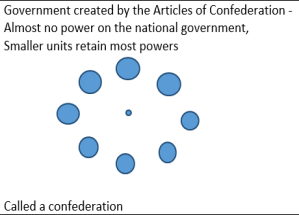 The national government created by the Articles of Confederation was too weak.What two powers denied the national government and given to the states led state governments to create laws that abused the natural rights of subsistence farmers?The national governmentCouldn’t taxCouldn’t control tradeWhat form of economy developed in America when the states became independent and mercantilism ended? CapitalismName some natural rights the state governments abused by enforcing property tax laws when subsistence farmers could not pay?State governments would force subsistence farmers to sell their farms and jailed them if the sale did not pay the taxViolated rights toproperty, liberty, and pursuit of happiness!State the three topics about which the representatives at the Constitutional Convention had serious disagreements.Balancing the powers of large states and small states in the legislatureWhether slaves should count as population for figuring the number of representatives a state got in the House of RepresentativeWhether the slave trade should continueWhat method was used to settle the three serious disagreements at the Constitutional Convention?CompromiseWhat was the name for people who supported the Constitution?Hint - The name is based on the name for the Constitution’s form of government. FederalistsName the three men who wrote essays published in newspapers to persuade people to support the Constitution.J _____________ M_________________ -            “The Father of the Constitution”A _____________ H_________________ -            The financial geniusJ _____________ J_________________ -              Expert on relations with European nationsJames Madison-            “The Father of the Constitution”Alexander Hamilton -            The financial geniusJohn Jay -              Expert on relations with European nations7 Principles of the Constitution - Prevent government from using power to abuse rights - #1                             The people rule!Popular Sovereignty7 Principles of the Constitution - Prevent government from using power to abuse rights - #2         The people elect representatives who        represent their view in the government.Republicanism7 Principles of the Constitution - Prevent government from using power to abuse rights - #3States give some powers to a national government.States keep some powers.States  share some powers with the national government.Federalism7 Principles of the Constitution - Prevent government from using power to abuse rights - #4Power is divided between the Legislative branch, the Executive branch, and the Judicial Branch.Separation of Powers7 Principles of the Constitution - Prevent government from using power to abuse rights - #5All key powers need two different branches to be accomplished, and each branch has the power to stop the other branches if they abuse their power.Balances and Checks7 Principles of the Constitution - Prevent government from using power to abuse rights - #6The law applies to all people equally!The Rule of LawWhat was the name of people who were against the Constitution?Anti-federalistsWhat did the people who were against the Constitution demand before they would vote for it?That the Constitution needed to include a list of specific, important individual rights.What is the Bill of Rights?The First 10 Amendments to the ConstitutionA list of Individual Rights7 Principles of the Constitution - Prevent government from using power to abuse rights - #7What becomes the 7th principle of the Constitution, added by the Anti-federalists?Individual RightsDescribe the Constitution.The Supreme Law of the Land - No other state or national laws can violate it.Defines the principles of the government.Organizes the government’s powers.Secures the rights of the people.Constitution - Article IWhat doe the legislative branch do?Who leads it?Make LawsCongressHouse of Representatives - 435 representatives divided between states based on populationSenate - 2 senators per state - 100Constitution - Article IIWhat doe the executive branch do?Who leads it?Carries out the laws (executes laws)The President - Chief ExecutiveCommander-in-ChiefHead of StateConstitution - Article IIIWhat doe the judicial branch do?Who leads it?Decides if laws and other governmental actions are Constitutional, Settles disputesSupreme Court9 JusticesConstitutionWhat is an amendment?A change made to the ConstitutionBill of RightsThe 1st Amendment in the Bill of Rights is considered most important because it contains 6 freedoms! Name them.1.  Speech                         5. Religion2.  Petition                        6. No One Established Church3. Assembly4.  Press Bill of RightsExplain Freedom of Religion.Everyone is free to practice any religion he or she chooses or no religion at all.Bill of RightsWhat is the freedom to petition?The freedom to ask your government to change something without being punished. Bill of RightsWhat is freedom to assemble?The freedom to gather in a group to talk or protest.Who is called the Father of Our Country and why?George WashingtonBecause he was the first presidentWhat two political parties developed during Washington’s presidency?Federalist  (Hamilton’s)Democratic-Republican (Jefferson’s)State the three basic differences between the two parties.Federalists -National government strongestSupport Britain in warFocus - develop industryDemocratic republicanStates strongestSupport France in warFocus - farmingHow many terms did Washington serve before he stepped down?2 termsWhat was Washington’s advice in his Farewell address?Do not form political partiesDo not become mixed-up in the affairs of European nationsWhy did Adams lose after one term?He led the Federalists who passed laws that were unconstitutional -Violated free speech of other partyAttacked immigrants because supported other partyWhat is Jefferson most well known for doing in his presidency?Buying the Louisiana Territory from France, doubling the size of the nation for pennies an acre!Organizing the Lewis and Clark Expedition to explore the new westLed by SacagaweaWhat happened in Madison’s presidency?The United States attacked Britain to take Ontario, while Britain was busy fighting NapoleonThe War of 1812 (We lost big time!)So how many major wars had colonists/Americans been in? Name them.3The French and Indian WarThe Revolutionary WarThe War of 1812